Ivan HerákVecné učenieZdravie a choroba. Lekár. Zdravotné stredisko, lekáreň, nemocnica. Správanie sa u lekára. Rozlišovanie zdravia a choroby. Popisovanie správania u lekára, v nemocnici.Námety na prácu: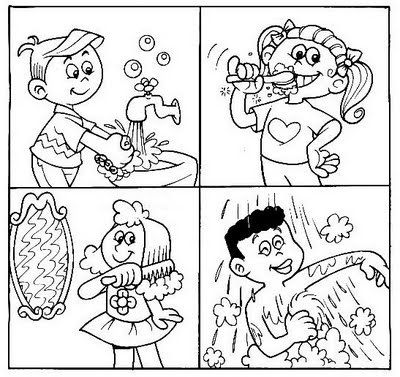 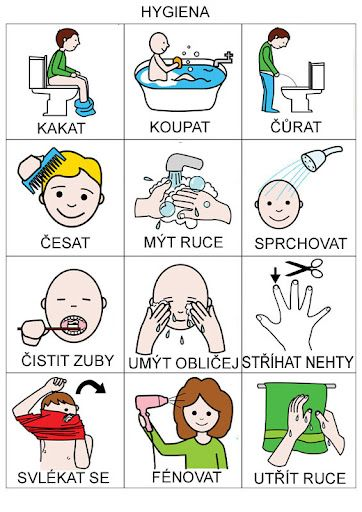 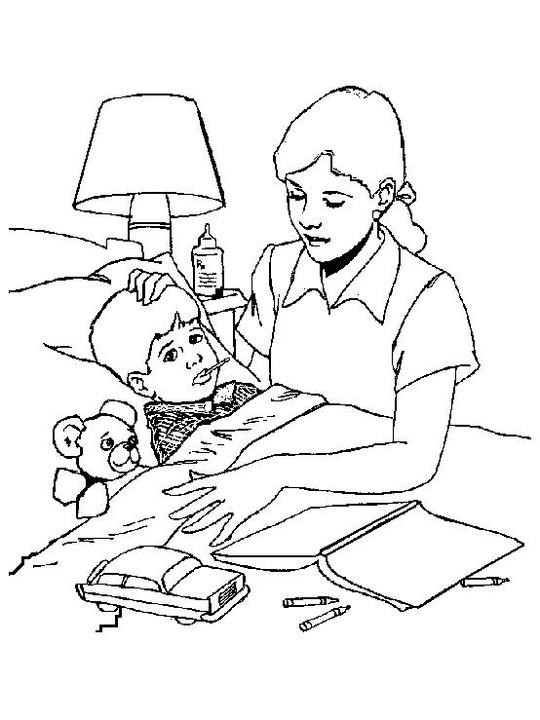 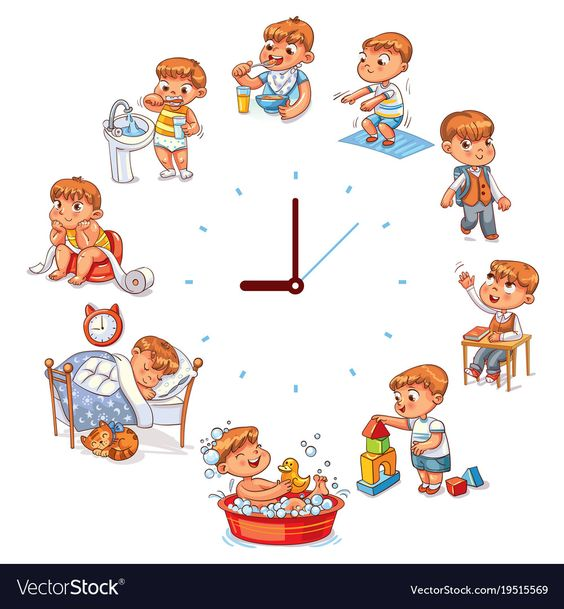 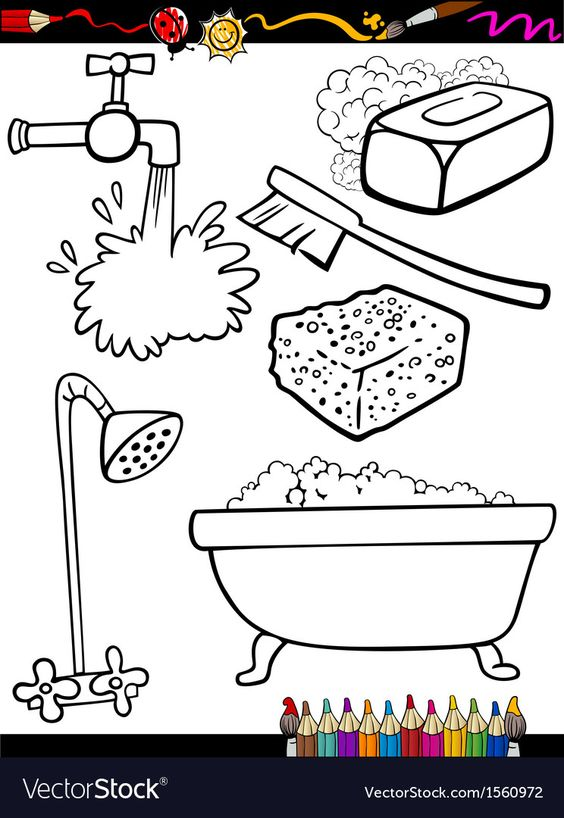 Príroda na jar. Práce v záhrade a na poli.Popisovanie obrázka.Námety na prácu: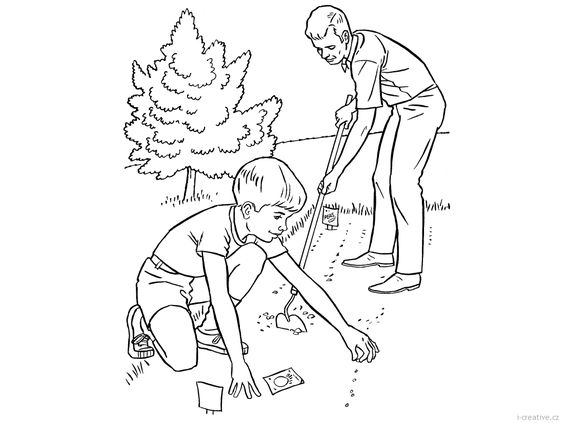 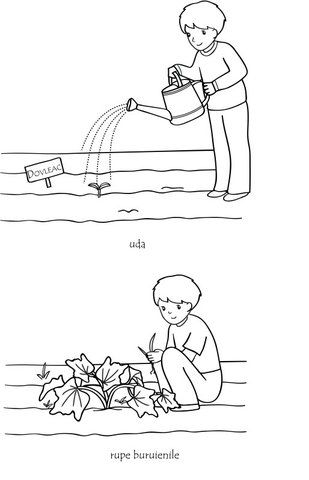 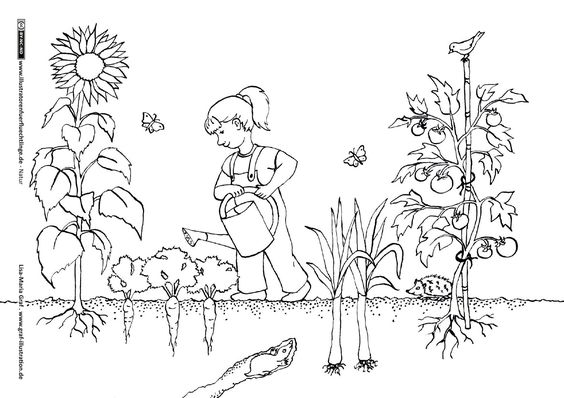 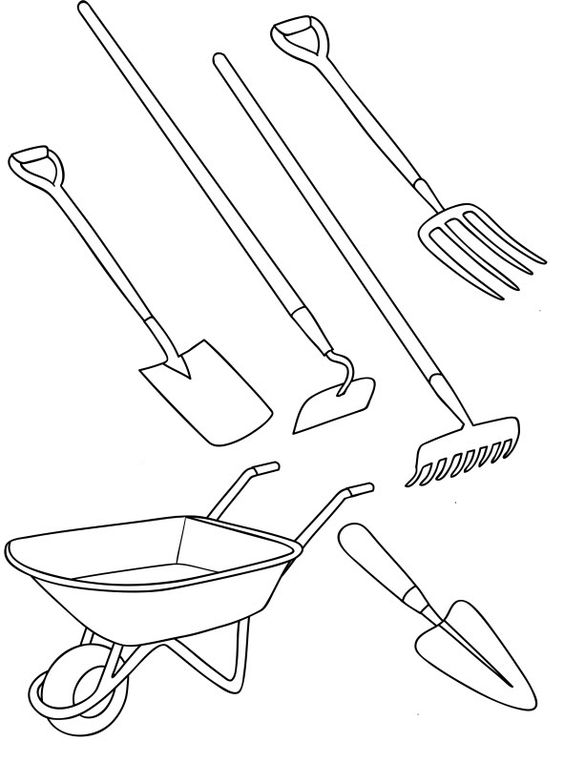 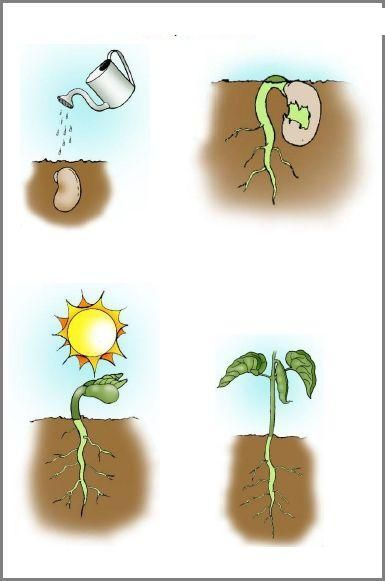 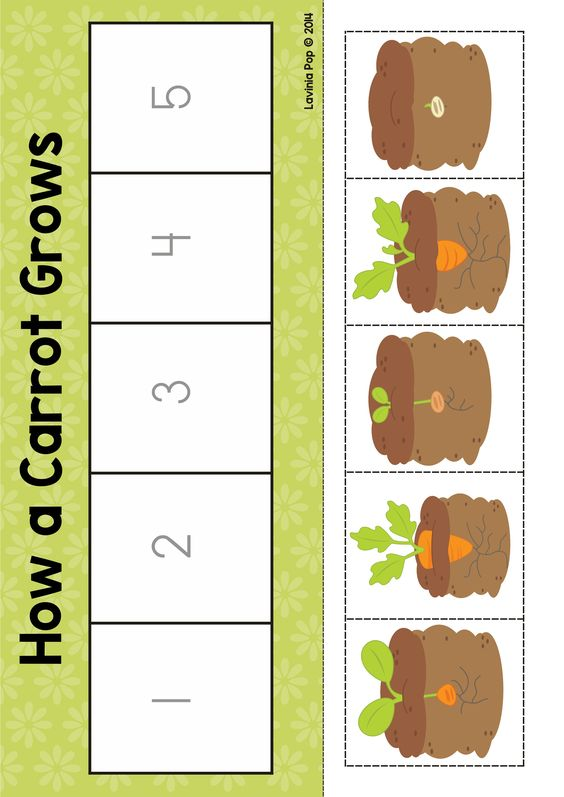 Počasie na jar. Pojmy: ochladenie, oteplenie. Pozorovanie zmien počasia na jar. Popis obrázku. 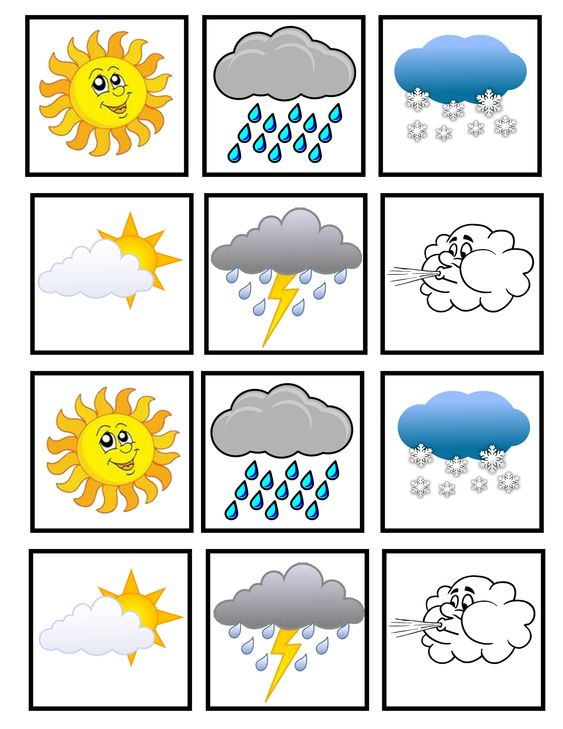 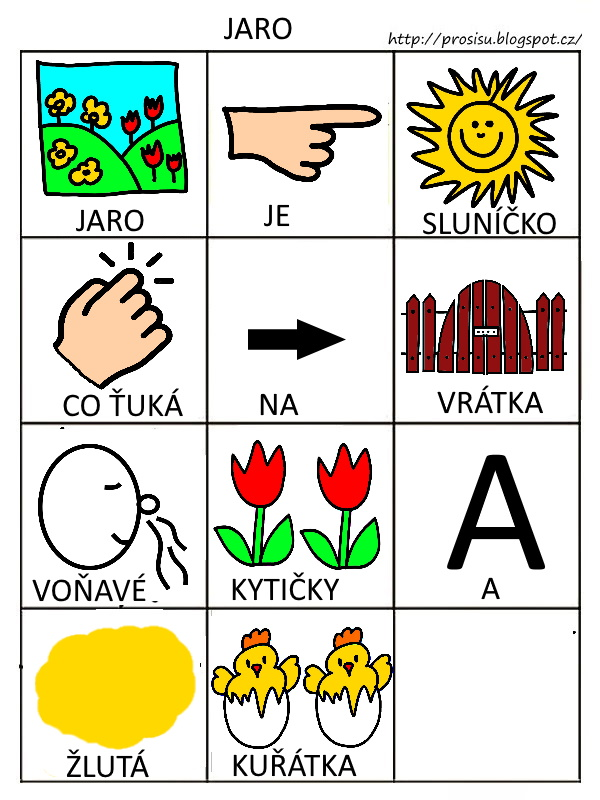 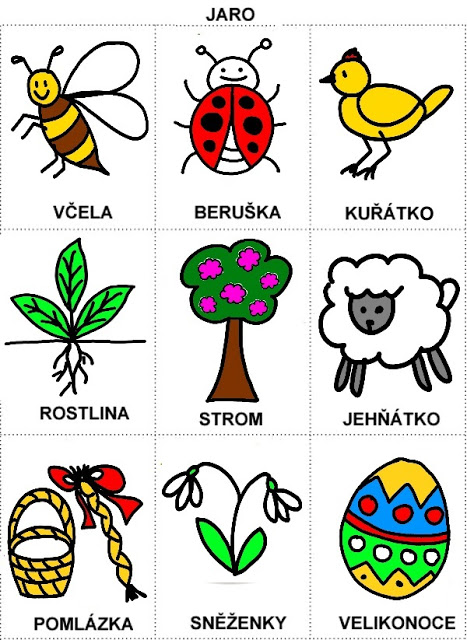 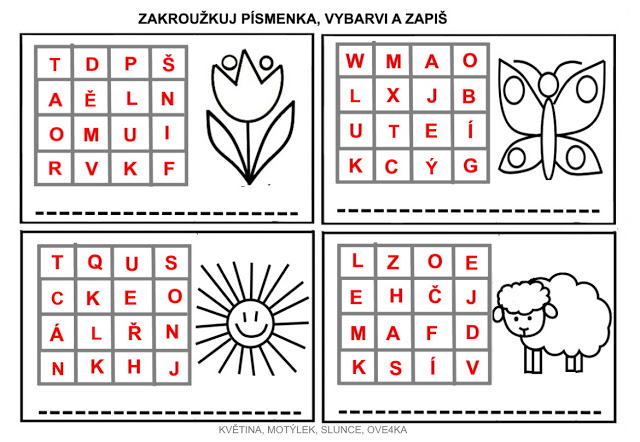 Jarné kvety - snežienka, tulipán, narcis. Pomenovanie a poznávanie jarných kvetov. Všímať si charakteristické znaky. Vedieť rozlíšiť jarné kvety.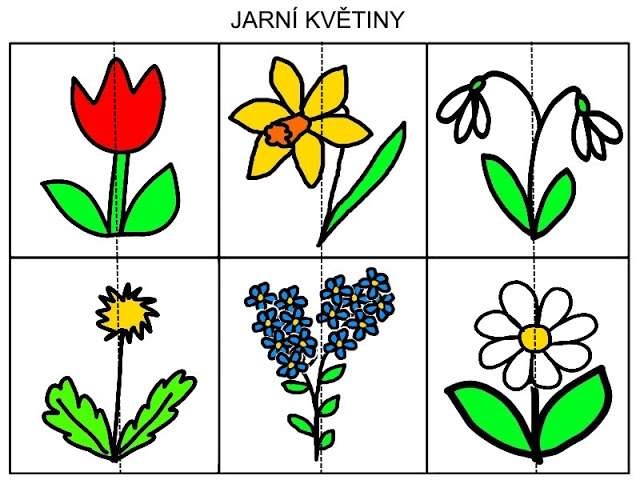 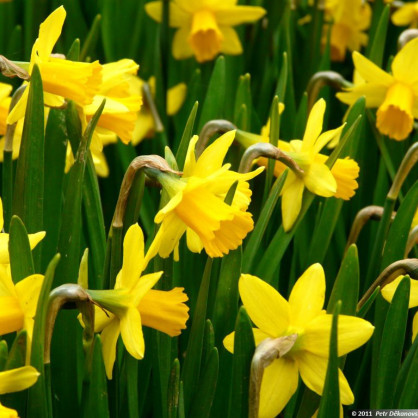 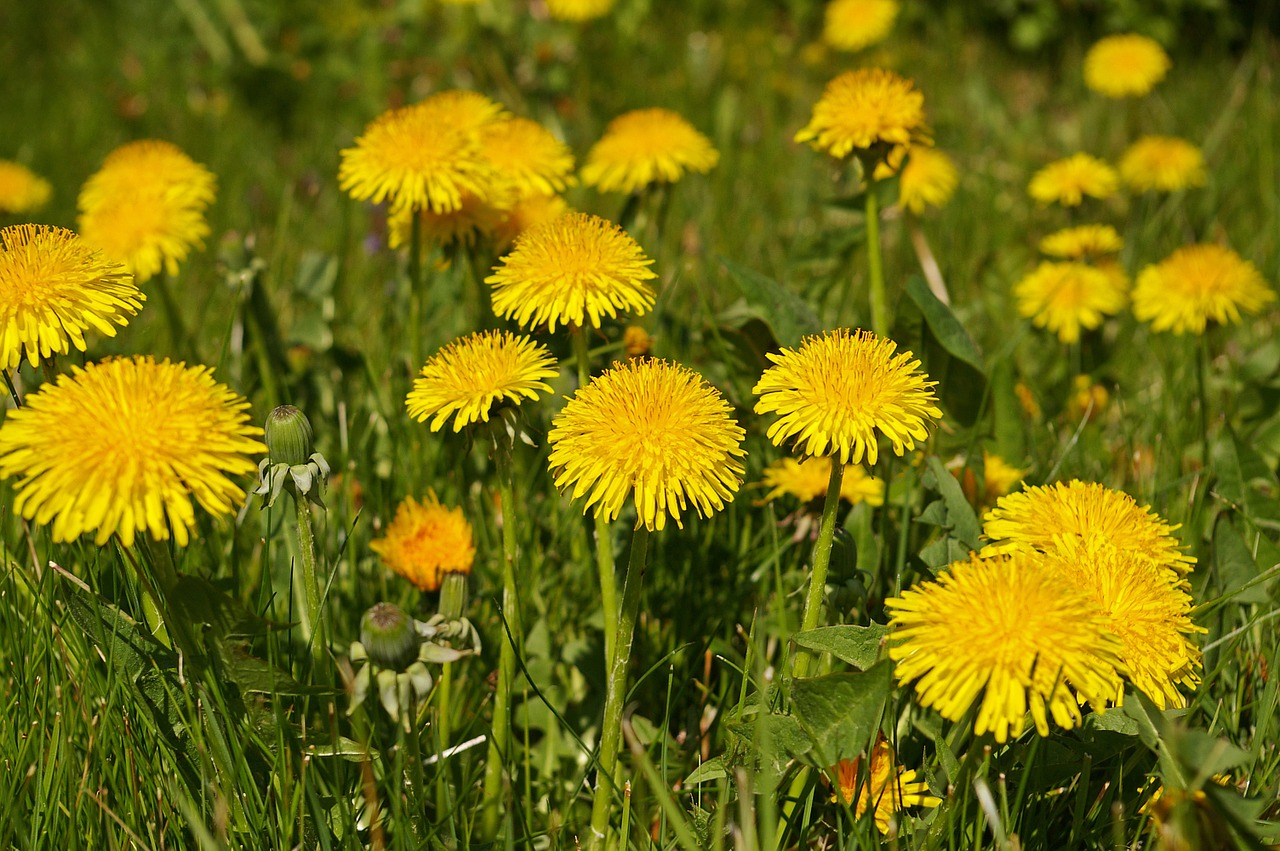 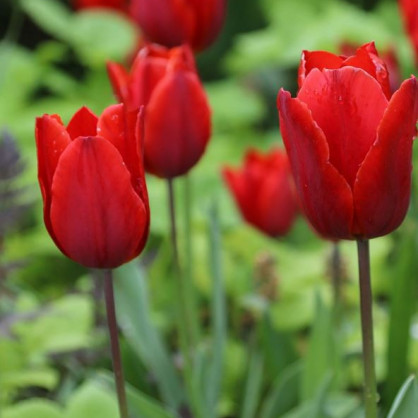 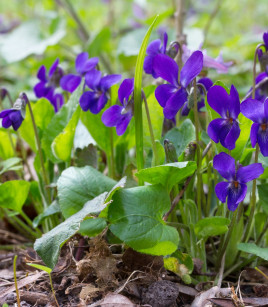 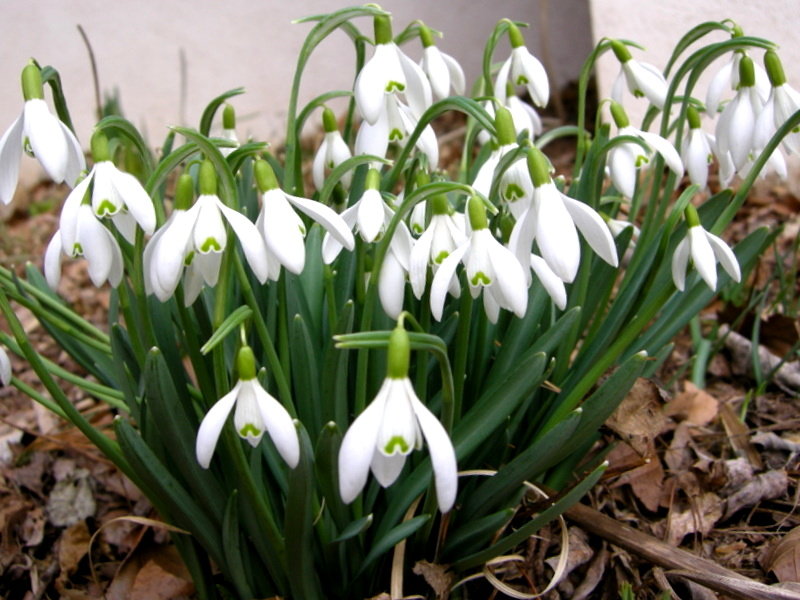 Stromy / lipa, breza, ovocné stromy /Kry / šípky, zlatý dážď /. Všímať si rozdiel medzi stromom a krom. Pomenovať stromy a kry. Charakteristické znaky na jar. lipa 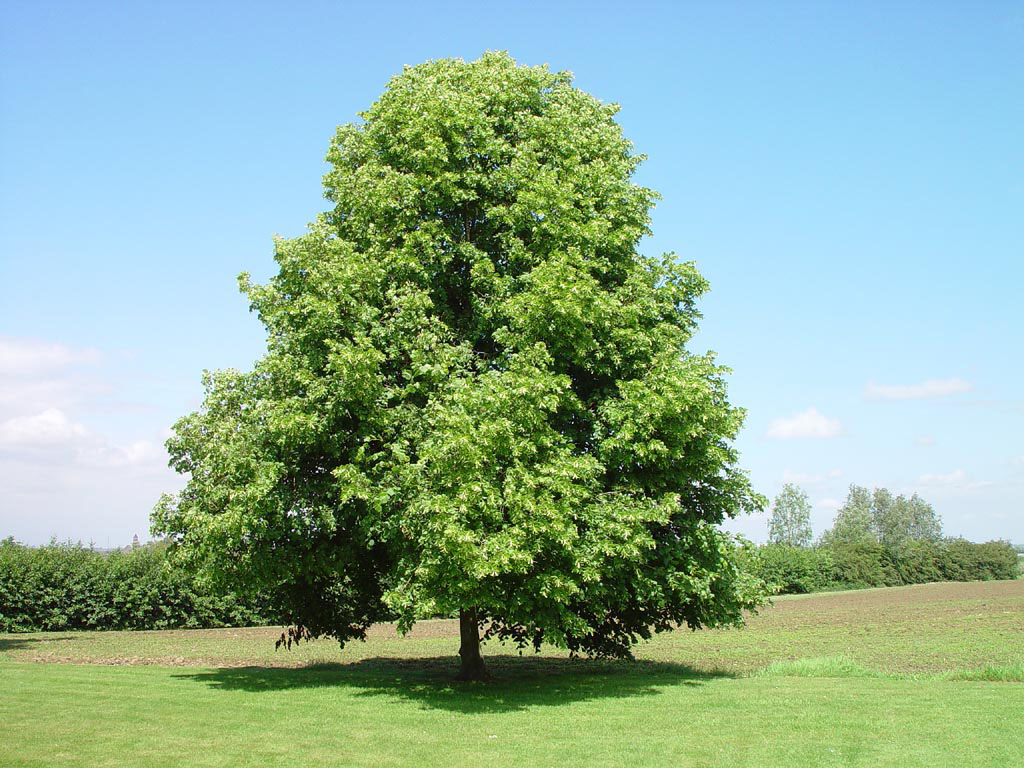  breza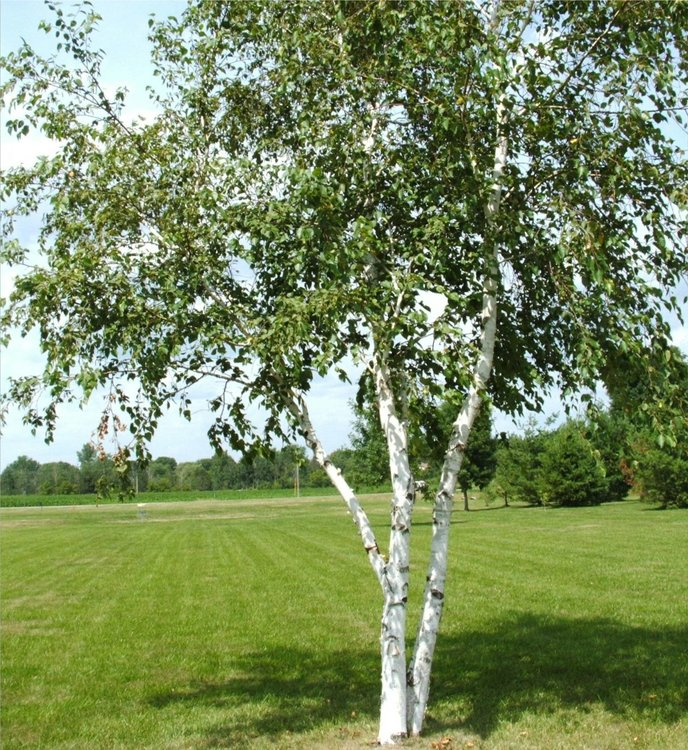 šípky 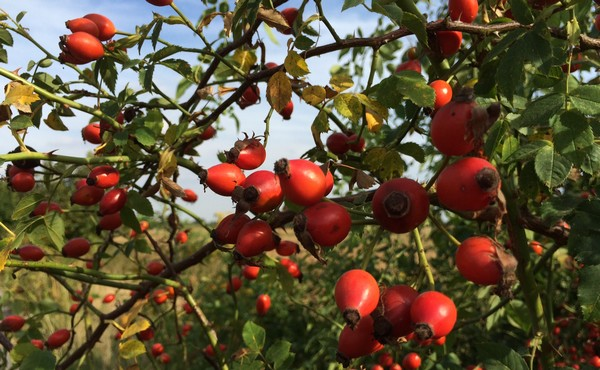 zlatý dážď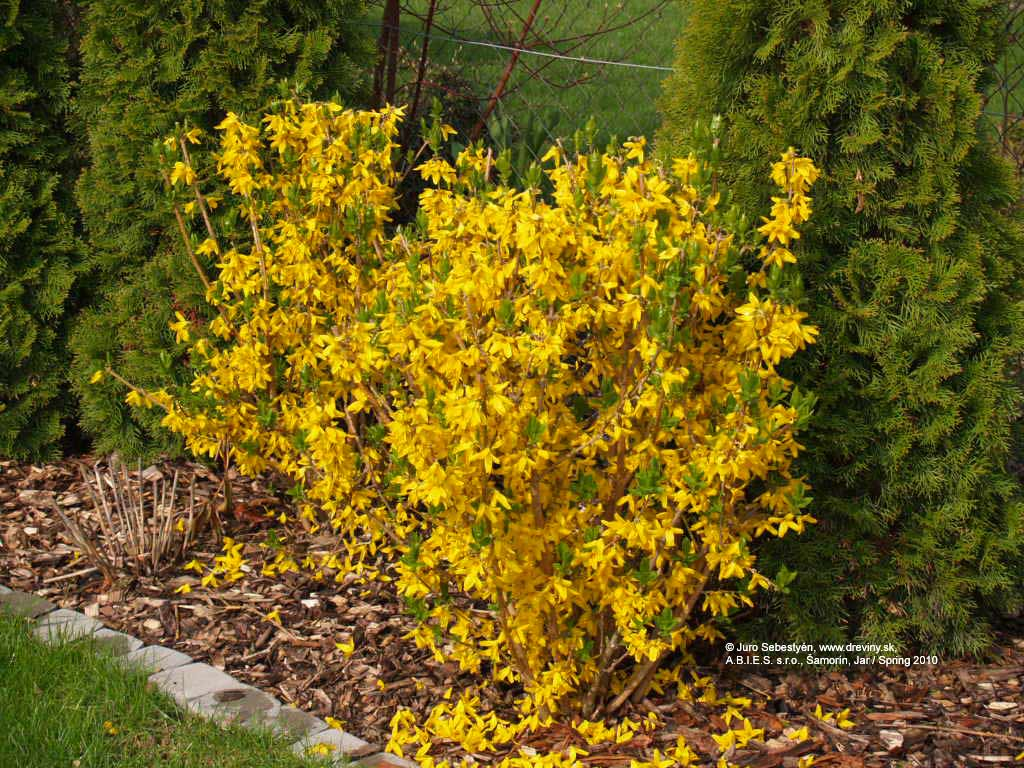 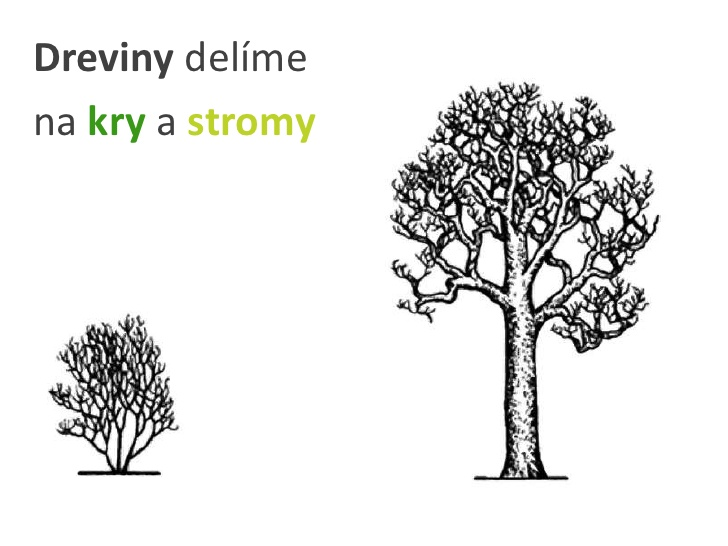 Obrázky:  zdroj internet.